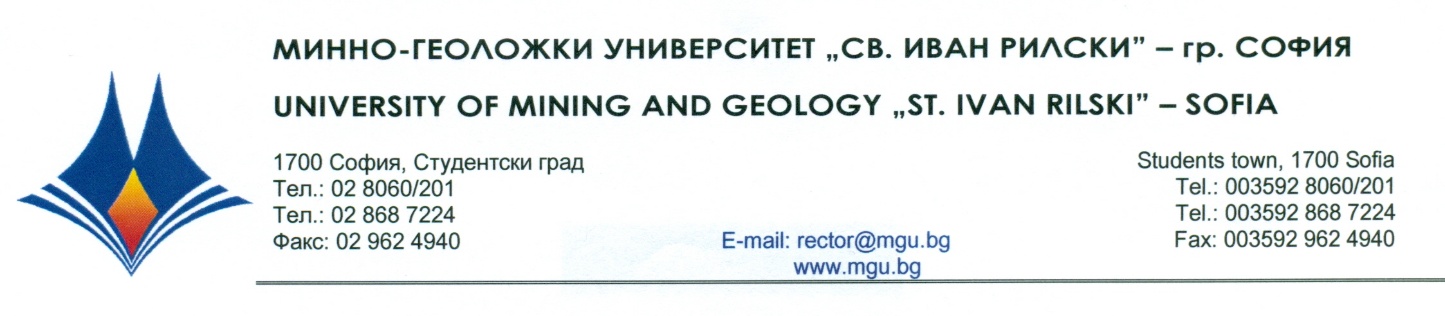 Р Е Ш Е Н И Е наНаучно жури, утвърдено със Заповед № Р - 537 от 06.07.2022 г.по процедура за защита на дисертационен труд за присъждане на ОНС „Доктор”отпубличната защита на  20 септември  2022 г.С явно гласуване и резултат: 5 „ДА”, 0 „НЕ” и 0 „ВЪЗДЪРЖАЛИ СЕ”НАУЧНОТО ЖУРИ ПРИСЪЖДАОБРАЗОВАТЕЛНАТА И НАУЧНА СТЕПЕН „ДОКТОР”на маг. инж. ИВАН КОНСТАНТИНОВ МАРИНОВПО ПРОФЕСИОНАЛНО НАПРАВЛЕНИЕ:5.8. „ПРОУЧВАНЕ, ДОБИВ И ОБРАБОТКА НА ПОЛЕЗНИ ИЗКОПАЕМИ”ДОКТОРСКА ПРОГРАМА:„ГЕОЛОГИЯ И ПРОУЧВАНЕ НА ПОЛЕЗНИ ИЗКОПАЕМИ ”20.09.2022 г.			                         проф. д-р Ефросима Петрова Занева - ДобрановаМГУ „Св. Иван Рилски”, София                                         ПРЕДСЕДАТЕЛ НА НАУЧНО ЖУРИ		